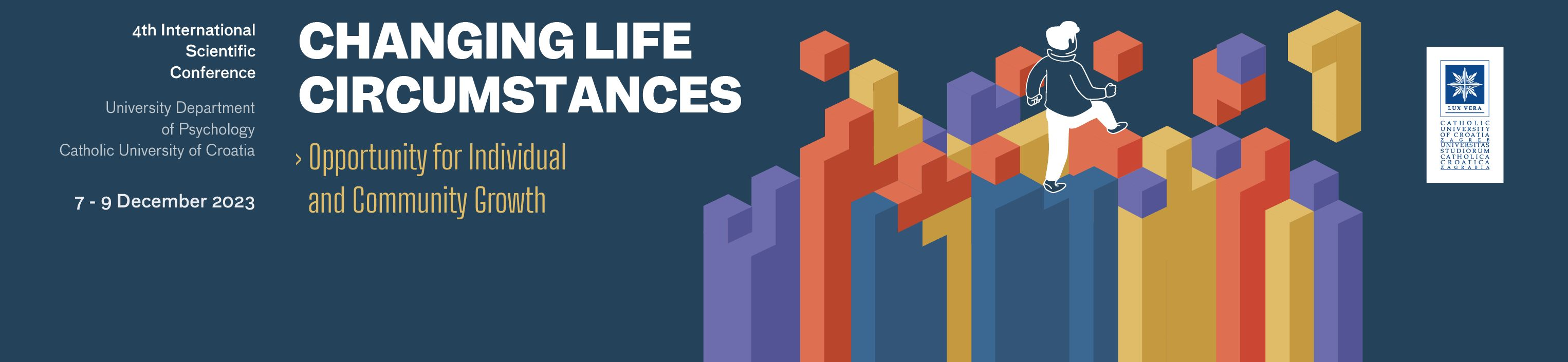 Selected Proceedings- Application Form for Manuscript Submission –Manuscript Title (maximum 15 words)Abstract (250 – 300 words) Keywords (3-5 words)Corresponding AuthorPlease provide contact details of the corresponding author. This should be only one person, not necessarily the first author.Acknowledgments (if applicable):This can contain details on the research funding.Please confirm the following:  Confirm that the manuscript has been submitted to the Selected Proceedings only and is not under review process elsewhere.  Confirm that you have obtained permission to use any copyright material (including psychological instruments, reuse and modification of figures or tables, etc.)  Confirm that all necessary ethical guidelines have been met.  Confirm that APA style has been applied.  Confirm that the manuscript has been proofread.AuthorsPlease list all the authors, including the corresponding author.*The author interested to be a reviewer for other manuscripts submitted to the Selected Proceedings in the field of their expertise. Please tick at least one author.ReviewersPlease suggest at least two potential reviewers for your manuscript (this is mandatory). Keep in mind that the suggested reviewers should be experts in the field.TitleNameSurnameInstitutionDepartmentAddressCityZip codeCountrye-mailPhone numberOrderTitleNameSurnameInstitutionDepartmentCityCountrye-mailPossible reviewer*12345TitleNameSurnameInstitutionCountrye-mail1234